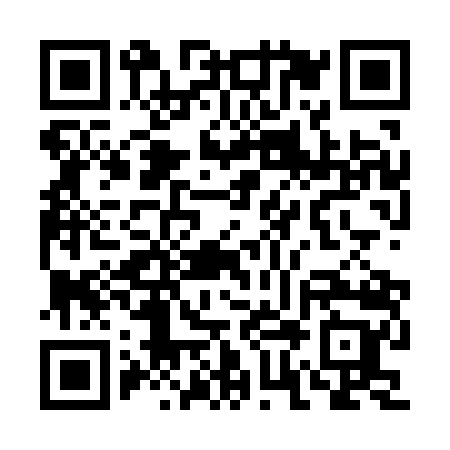 Prayer times for Santana de Cambas, PortugalWed 1 May 2024 - Fri 31 May 2024High Latitude Method: Angle Based RulePrayer Calculation Method: Muslim World LeagueAsar Calculation Method: HanafiPrayer times provided by https://www.salahtimes.comDateDayFajrSunriseDhuhrAsrMaghribIsha1Wed4:566:341:276:208:219:532Thu4:546:331:276:208:229:543Fri4:536:321:276:218:229:564Sat4:516:311:276:218:239:575Sun4:506:301:276:228:249:586Mon4:486:291:276:228:2510:007Tue4:476:281:276:238:2610:018Wed4:456:271:276:238:2710:029Thu4:446:261:276:248:2810:0310Fri4:426:251:276:248:2910:0511Sat4:416:241:266:248:3010:0612Sun4:406:231:266:258:3010:0713Mon4:386:221:266:258:3110:0914Tue4:376:211:266:268:3210:1015Wed4:366:201:266:268:3310:1116Thu4:356:191:276:278:3410:1217Fri4:336:191:276:278:3510:1318Sat4:326:181:276:288:3610:1519Sun4:316:171:276:288:3610:1620Mon4:306:161:276:298:3710:1721Tue4:296:161:276:298:3810:1822Wed4:286:151:276:308:3910:1923Thu4:276:151:276:308:4010:2124Fri4:266:141:276:308:4010:2225Sat4:256:131:276:318:4110:2326Sun4:246:131:276:318:4210:2427Mon4:236:121:276:328:4310:2528Tue4:226:121:276:328:4310:2629Wed4:216:111:286:338:4410:2730Thu4:206:111:286:338:4510:2831Fri4:206:111:286:338:4610:29